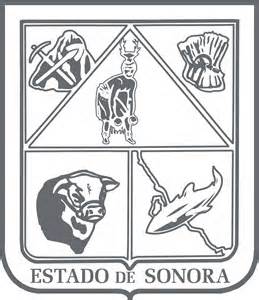                  GOBIERNO DEL ESTADO DE SONORA          	      05-DDO-P02-F01/REV.00            DESCRIPCIÓN DE PUESTO											ID: 1501-024OBJETIVOAtender solicitudes de información y mantener actualizada la información que requiere el Portal de Transparencia.RESPONSABILIDADESRELACIONES
MEDIDORES DE EFICIENCIADATOS GENERALES DEL PERFILGrado de estudios	Grado de estudios requerido y deseable.	Requerido:  	Deseable:   ¿El puesto requiere alguna especialización académica?		Carrera:	 Licenciatura en Derecho o Administración Pública	Área:	 Transparencia¿El puesto requiere experiencia laboral?La experiencia laboral requerida.• 1 año en capacitación en transparencia y protección de datos personales¿La ejecución del puesto requiere del conocimiento del inglés o algún otro idioma?Grado de dominio del idioma inglés¿La ejecución del puesto requiere del conocimiento de manejo de computadora?Nivel de conocimientos de computación.¿Qué nivel de habilidad de trato con personas requiere el puesto?Habilidad de trato con personas.¿Cuál es el nivel de la responsabilidad gerencial necesaria?Nivel de responsabilidad gerencial¿Cuál es el resultado esencial del puesto?El resultado esencial del puesto y el resultado secundario más importante.En primer lugar: 
En segundo lugar:  En relación al servicio a la comunidad y a los objetivos sociales y políticos del Gobierno del Estado, su puesto:Orientación del puesto.Manejo de personal requeridoNúmero de personas a cargo del titular del puestoRecursos financieros a su cargo(M = 000; MM = 000,000 de pesos anuales)¿Si maneja recursos financieros, su responsabilidad sobre ellos es?Tipo de responsabilidad sobre los recursos financieros que maneja.Tipo de Análisis PredominanteMarco de actuación y supervisión recibidaDATOS DE APROBACIÓNInformación provista por:                                                      Información aprobada por:DATOS GENERALESDATOS GENERALESDATOS GENERALESDATOS GENERALESTítulo actual del puesto funcional:Titular de la Unidad de TransparenciaDependencia/Entidad:Tribunal de Justicia Administrativa     Área de adscripción:Sala Superior del Tribunal de Justicia AdministrativaReporta a:Magistrado PresidentePuestos que le reportan:NingunoRecabar y difundir la información de la Ley General de Transparencia y de la Ley de Transparencia, Acceso a la Información Pública y Protección de Datos Personales para el Estado de Sonora.Atender las solicitudes de acceso a la información.Auxiliar a los particulares en la elaboración de solicitudes de acceso a la información.Notificar a los solicitantes las respuestas de la información solicitada.Llevar un registro de las solicitudes de acceso a la información.Todas aquellas que se desprendan de la Ley de Transparencia.
Internas:a) Presidencia y Comisión de Transparencia, para informar diversos asuntos relacionados con las solicitudes y con la información pública básica.b) Instituto de Transparencia y Contraloría, para reuniones, consultas, etc.Externas:a) Ciudadanía en general, para atención a solicitudes. Revisión trimestral del Instituto de Transparencia. Revisión trimestral de la Contraloría General del Estado. Revisión de la Comisión de Transparencia.Sexo:Estado Civil:Edad:Entre 25 a 60 años. Nombre: Nombre:    Cargo:Titular de la Unidad de Transparencia    Cargo:Magistrado Presidente